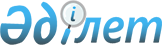 О перечне вопросов, по которым Коллегия Комиссии обязана провести консультации в рамках Консультативного комитета по транспорту и инфраструктуре, перед принятием решения Совета Комиссии или Коллегии КомиссииРешение Коллегии Евразийской экономической комиссии от 26 июля 2012 года № 123

      В соответствии с Регламентом работы Евразийской экономической комиссии, утвержденным Решением Высшего Евразийского экономического совета на уровне глав государств от 18 ноября 2011 года № 1, Коллегия Евразийской экономической комиссии решила:



      Одобрить проект решения Совета Евразийской экономической комиссии «О перечне вопросов, по которым Коллегия Комиссии обязана провести консультации в рамках Консультативного комитета по транспорту и инфраструктуре, перед принятием решения Совета Комиссии или Коллегии Комиссии» (прилагается) и внести его для рассмотрения на заседание Совета Евразийской экономической комиссии.      Председатель                               В.Б. Христенко 

Р Е Ш Е Н И Е________________2012 г.                               г. Москва О перечне вопросов, по которым Коллегия Комиссии обязана

провести консультации в рамках Консультативного комитета по

транспорту и инфраструктуре, перед принятием решения Совета

Комиссии или Коллегии Комиссии      В соответствии со статьей 9 Договора о Евразийской экономической комиссии от 18 ноября 2011 года, Совет Евразийской экономической комиссии решил:

      Утвердить перечень вопросов, по которым Коллегия Комиссии обязана провести консультации в рамках Консультативного комитета по транспорту и инфраструктуре, перед принятием решения Совета Комиссии или Коллегии Комиссии (прилагается).Члены Совета Евразийской экономической комиссии:

Приложение к Решению Совета   

Евразийской экономической комиссии

от _______№ _______            ПЕРЕЧЕНЬ

вопросов, по которым Коллегия Комиссии обязана провести

консультации в рамках Консультативного комитета

по транспорту и инфраструктуре перед принятием решения Совета

Комиссии или Коллегии Комиссии      1. Рассмотрение запросов уполномоченных органов государств Сторон о согласовании Коллегией Комиссии исключительных тарифов для отдельных направлений перевозок определенных грузов в случае невозможности предоставления товаропроизводителям поддержки в иной форме.

      2. Подготовка Коллегией Комиссии информации о реализации Соглашения о регулировании доступа к услугам железнодорожного транспорта, включая основы тарифной политики, для внесения на одобрение Совета Комиссии с последующим рассмотрением такой информации Высшим Евразийским экономическим советом.
					© 2012. РГП на ПХВ «Институт законодательства и правовой информации Республики Казахстан» Министерства юстиции Республики Казахстан
				От Республики БеларусьОт Республики КазахстанОт Российской ФедерацииС. РумасК. КелимбетовИ. Шувалов